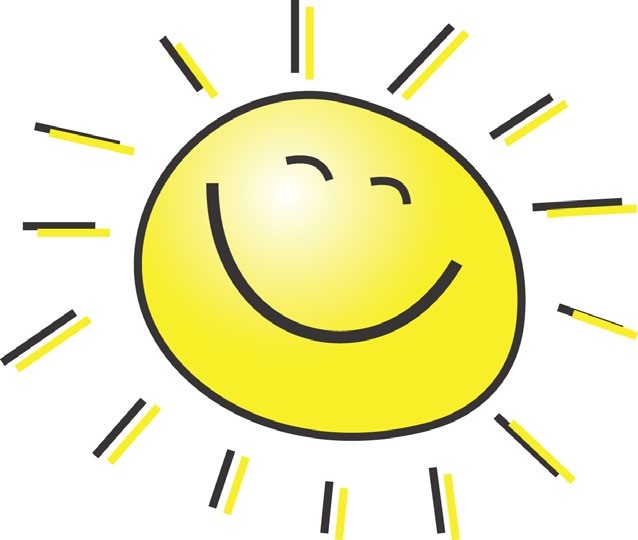 2nd grade    Supply List – Elroy Elementary    ~ zipper pencil bag ~ 1 box of crayons – 24 pack (No Twistable Crayons) ~ multiple glue sticks ~ small personal pencil sharpener~ highlighter ~ 1 checking pen (any color)~ personal hand sanitizer (optional)~ comfortable head phones~ refillable plastic water bottle labeled ** ALL items belonging to your child (supplies listed above, backpack, lunchboxes, coats, etc.) must be clearly labeled with his or her name.  This is very important!    We would greatly appreciate any donations of tissues, Clorox wipes, Lysol spray, and hand sanitizer to our classroom. 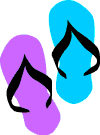 We will see you soon! Mrs. Forsyth & Mrs. Sauro 